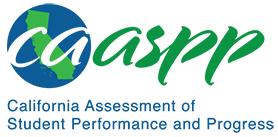 3-5-ETS1-1 Engineering DesignCalifornia Alternate Assessment for Science—Item Content Specifications3-5-ETS1-1 Engineering DesignCA NGSS Performance ExpectationStudents who demonstrate understanding can: Define a simple design problem reflecting a need or a want that includes specified criteria for success and constraints on materials, time, or cost.Mastery StatementsStudents will be able to:Match a simple design problem to a new or improved tool or object that can help solve the problemRecognize the limitations of a solution based on the materials needed to implement the solutionRecognize the limitations of a solution based on the time needed to implement the solutionRecognize the limitations of a solution based on the cost of implementing the solutionIdentify the materials needed to develop an improved object, tool, or processIdentify the time needed to develop an improved object, tool, or processMatch a simple design problem to a new or improved process that can help solve the problemIdentify two reasons that an object, tool, or process will help to solve a simple design problemIdentify two reasons that specified materials and/or time are needed to solve a simple design problemEnvironmental Principles and ConceptsPrinciple 5—Decisions affecting resources and natural systems are based on a wide range of considerations and decision-making processes.Possible Phenomena or ContextsNote that the list in this section is not exhaustive or prescriptive.Possible contexts include the following:Problems involving the cost of implementing an improvement to a simple system, (e.g., using an electric pencil sharpener instead of a manual one)Problems involving repairing a broken system quickly in order to mitigate ongoing negative impacts, (e.g., the need to repair an air conditioner quickly when it is very hot outside)Problems involving preventing a negative event, such as an egg breaking when dropped from a height, constrained by a limited set of available materialsAdditional Assessment BoundariesNone listed at this timeAdditional ReferencesCalifornia Science Test Item Specification for 3-5-ETS1-1https://www.cde.ca.gov/ta/tg/ca/documents/itemspecs-3-5-ets1-1.docxEnvironmental Principles and Concepts http://californiaeei.org/abouteei/epc/The 2016 Science Framework for California Public Schools Kindergarten through Grade Twelve https://www.cde.ca.gov/ci/sc/cf/cascienceframework2016.aspAppendix 1: Progression of the Science and Engineering Practices, Disciplinary Core Ideas, and Crosscutting Concepts in Kindergarten through Grade Twelvehttps://www.cde.ca.gov/ci/sc/cf/documents/scifwappendix1.pdfAppendix 2: Connections to Environmental Principles and Conceptshttps://www.cde.ca.gov/ci/sc/cf/documents/scifwappendix2.pdfPosted by the California Department of Education, August 2020California Science ConnectorFocal Knowledge, Skills, and AbilitiesEssential UnderstandingDefine a simple design problem that can be solved with the development of a new or improved object, tool, or process, and identify the materials and the amount of time needed to develop a successful solution. Ability to define a simple design problem that can be solved with the development of a new or improved object, tool, or process. Ability to identify the materials and the amount of time needed to develop the improved object, tool, or process. Recognize that materials, time, or cost, limits solutions to simple design problems. 